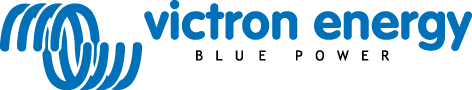 ИНСТРУКЦИЯ по эксплуатацииBlue Smart IP65 Charger Blue Power IP65 ChargerТехника безопасности• Всегда обеспечивайте надлежащую вентиляцию во время зарядки.• Не накрывайте зарядное устройство.• Никогда не пытайтесь заряжать не перезаряжаемые или замороженные батареи.• Никогда не кладите зарядное устройство на аккумулятор во время зарядки.• Предотвратите искры близко к батарее. Заряжаемая батарея может выделять взрывоопасные газы.• Аккумуляторная кислота едкая. Немедленно промыть водой, если кислота попала на кожу.• Данное устройство не предназначено для использования маленькими детьми или людьми, которые не могут читать или понимать руководство, если они не находятся под наблюдением ответственного лица, чтобы обеспечить безопасное использование зарядного устройства. Храните и используйте зарядное устройство в недоступном для детей месте. Убедитесь, что дети не могут играть с зарядным устройством.• Подключение к электросети должно осуществляться в соответствии с национальными правилами для электрических установок. В случае повреждения сетевого шнура, пожалуйста, свяжитесь с производителем или вашим сервисным агентом.• Клемма аккумулятора, не подключенная к шасси, должна быть подключена первой. Другое соединение должно быть сделано к шасси, удаленному от батареи и топливной магистрали. Зарядное устройство должно быть подключено к электросети.• После зарядки отсоедините зарядное устройство от электросети. Затем отсоедините разъем шасси, а затем от аккумулятора.Краткое руководствоA. Подключите зарядное устройство к аккумулятору.B. Подключите зарядное устройство к сетевой розетке. Светодиод TEST покажет, что сетевой кабель подключен к сетевой розетке.Все светодиоды состояния зарядки будут мигать в случае подключения с обратной полярностью, короткого замыкания или если зарядное устройство 12 В подключено к аккумулятору 24 В.Светодиод TEST будет мигать до тех пор, пока зарядный импульс не увеличит напряжение батареи до более 12,5 В соответственно. 2.Когда индикатор TEST горит постоянно, переходите к C.C. При необходимости нажмите кнопку MODE или, в случае смарт-зарядного устройства, используйте устройство Bluetooth Smart, чтобы выбрать другую программу зарядки.Когда RECONDITION выбран в сочетании с NORMAL или HIGH; светодиод RECONDITION будет включен, а светодиод RECONDITION будет мигать во время восстановления.Зарядное устройство можно переключить в режим низкого тока (см. Технические характеристики), нажав кнопку MODE в течение 3 секунд. Светодиод MODE будет мигать в режиме слабого тока.Слаботочный режим остается активным до тех пор, пока кнопка MODE не будет нажата снова в течение 3 секунд.D. Батарея заряжена примерно на 80% и готова к использованию, когда погаснет светодиод поглощения.E. Батарея полностью заряжена, когда горит светодиод FLOAT или STORAGE.F. В любой момент прекратите зарядку, отсоединив сетевой кабель от сетевой розетки.Пояснение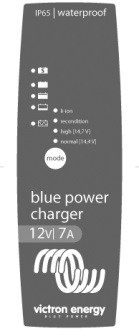 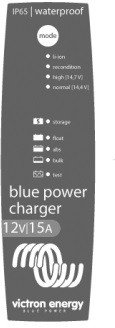 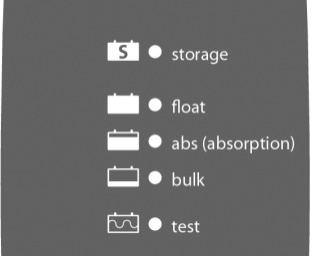 1. «Должен знать» особенности и факты1.1 Только версия Blue SmartНастройте, контролируйте и обновляйте зарядное устройство (добавляйте новые функции, когда они станут доступны) с помощью смартфонов, планшетов и других устройств Apple и Android.1.2 Ультра высокоэффективное «зеленое» зарядное устройствоБлагодаря эффективности до 95% эти зарядные устройства выделяют в четыре раза меньше тепла по сравнению с промышленным стандартом.А после полной зарядки аккумулятора энергопотребление снижается до 0,5 Вт, что примерно в пять-десять раз лучше, чем в отраслевом стандарте.1.3 прочный, безопасный и бесшумный- Низкая тепловая нагрузка на электронные компоненты.- Защита от попадания пыли, воды и химикатов.- Защита от перегрева: выходной ток будет снижаться при повышении температуры до 60 ° C, но зарядное устройство не выйдет из строя.- Зарядные устройства абсолютно бесшумны: нет охлаждающего вентилятора или каких-либо других движущихся частей.1.4 Защита от обратной полярностиКак только батарея подключена, зарядное устройство сразу обнаруживает напряжение и полярность. Если аккумулятор подключен неправильно, все светодиоды состояния начнут мигать. Искр не будет.1.5 Функция восстановления для полностью разряженных батарейБольшинство зарядных устройств с защитой от обратной полярности не распознают и, следовательно, не заряжают батарею, которая была разряжена до нуля или почти до нуля вольт. Однако Blue Power Charger попытается перезарядить полностью разряженную батарею с низким током и возобновить нормальную зарядку, как только на клеммах батареи появится достаточное напряжение.1.6 Зарядка с температурной компенсациейОптимальное зарядное напряжение свинцово-кислотного аккумулятора изменяется обратно пропорционально температуре. Blue Power IP65 Зарядное устройство измеряеттемпература окружающей среды во время фазы испытаний и компенсирует температуру во время процесса зарядки. Температура измеряется снова, когда зарядное устройство находится в режиме слабого тока во время плавания или хранения. Поэтому специальные настройки для холодной или горячей среды не нужны.1.1 Адаптивное управление батареямиСвинцово-кислотные батареи должны заряжаться в три этапа, которые[1] объемный или постоянный заряд, [2] поглощающий или верхний заряд и [3] поплавковый заряд.Для полной зарядки батареи и предотвращения преждевременного сульфатирования требуется несколько часов абсорбционной зарядки¹.Однако относительно высокое напряжение при поглощении ускоряет старение из-за коррозии сетки на положительных пластинах. Адаптивное управление батареями ограничивает коррозию, сокращая время поглощения, когда это возможно, то есть: при зарядке батареи, которая уже (почти) полностью заряжена.1.2 Режим хранения: меньше коррозии положительных пластинДаже более низкое напряжение заряда поплавка, которое следует за периодом поглощения, вызовет коррозию сетки. Поэтому важно еще больше снизить зарядное напряжение, когда батарея остается подключенной к зарядному устройству в течение более 48 часов.1,3 НаладкаСвинцово-кислотная батарея, которая была недостаточно заряжена или оставалась разряженной в течение нескольких дней или недель, изнашивается из-за сульфатирования¹. Если вовремя поймать, сульфатирование может быть частично обращено, заряжая батарею с низким током до более высокого напряжения.Примечания:а) Восстановление следует применять только в случае аккумуляторов VRLA (гель и AGM) с плоской пластиной, поскольку в результате выделения газа электролит высохнет.b) Батареи VRLA с цилиндрическими ячейками создают большее внутреннее давление перед выделением газа и, следовательно, будут терять меньше воды при проведении восстановления. Поэтому некоторые производители батарей с цилиндрическими ячейками рекомендуют настройку восстановления в случае циклического применения.c) Восстановление может быть применено к затопленным батареям, чтобы «выровнять» элементы и предотвратить кислотное расслоение.d) Некоторые производители зарядных устройств рекомендуют импульсную зарядку для предотвращения сульфатирования. Однако большинство экспертов по аккумуляторам согласны с тем, что нет убедительных доказательств того, что импульсная зарядка работает лучше, чем зарядка при постоянном напряжении. Это подтверждается нашими собственными тестами.1.1 Литий-ионные (LiFePO₄) батареиЛитий-ионные аккумуляторы не страдают от сульфатирования.Но литий-ионные аккумуляторы очень чувствительны к пониженному или повышенному напряжению².Поэтому литий-ионные аккумуляторы часто имеют встроенную схему балансировки элементов и защиты от пониженного напряжения (UVP).Некоторые зарядные устройства с защитой от обратной полярности не распознают батарею при срабатывании UVP.Однако Blue Power Charger автоматически сбросит UVP и начнет зарядку.Важная заметка:НИКОГДА не пытайтесь заряжать литий-ионную батарею, когда ее температура ниже 0 ° C.1.1 Слаботочный режимНекоторые свинцово-кислотные батареи могут перегреваться при зарядке током, превышающим 0,3C (C - это емкость в Ач. Например, батарея на 12 Ач не должна заряжаться с током, превышающим0,3 х 12 = 4А). Поэтому для зарядки свинцово-кислотных аккумуляторных батарей малой емкости следует использовать режим низкого тока (ток зарядки ограничен до 4 А или менее, см. Технические характеристики).¹ Для получения дополнительной информации о батареях, пожалуйста,обратитесь к нашей книге «Энергия без ограничений» (которую можно загрузить с www.victronenergy.com),или http://batteryuniversity.com/learn/article/sulfation_and_how_to_pr event_it² Для получения дополнительной информации о литий-ионных батареях, пожалуйста, см. Http://www.victronenergy.com/batteries/lithium-battery-12,8v/1. Зарядные алгоритмыИнтеллектуальный алгоритм зарядки с дополнительным восстановлением для свинцово-кислотных батарейНапряжения заряда при комнатной температуре:РЕЖИМ		ABS	FLOAT	ХРАНЕНИЕ	РЕКОНДИЦИЯМакс V @% ИномНОРМАЛЬНОЕ 	14,4 	13,8	13,2	 16,2 @ 8%, не более 1 часаВЫСОКИЙ 	14,7	13,8	13,2	 16,5 @ 8%, не более 1 часаLI-ION		14,2	13,5	13,5	 н. а.Для зарядных устройств на 24 В: умножьте все значения напряжения на 2.НОРМАЛЬНОЕ (14,4 В): рекомендуется для свинцовых плоских свинцовых сурьмяных батарей (стартовых батарей), плоских гелевых батарей и батарей AGM.ВЫСОКИЙ (14,7 В): рекомендуется для свинцово-кальциевых аккумуляторов, спиральных батарей Optima и аккумуляторов Odyssey.Восемь ступеней зарядки для свинцово-кислотных аккумуляторов:1. ЗАРЯДКА / ТЕСТПроверяет, может ли батарея принимать заряд, даже если батарея полностью разряжена (нулевое или почти нулевое напряжение на клеммах).Все светодиоды состояния зарядки будут мигать в случае подключения с обратной полярностью, короткого замыкания или если зарядное устройство 12 В подключено к аккумулятору 24 В.Светодиод TEST будет мигать до тех пор, пока зарядный импульс не увеличит напряжение батареи до более 12,5 В соответственно. 2. Если мигание продолжается в течение нескольких минут, возможно, батарея повреждена (внутреннее короткое замыкание): отсоедините зарядное устройство.Ложное отклонение может произойти, если нагрузка одновременно разряжает очень слабую или полностью разряженную батарею во время фазы тестирования: отсоедините нагрузку и повторите тест.Зарядное устройство можно переключить в режим низкого тока (см. Технические характеристики), нажав кнопку MODE в течение 3 секунд. Светодиод MODE будет мигать в режиме слабого тока.Слаботочный режим остается активным до тех пор, пока кнопка MODE не будет нажата снова в течение 3 секунд. 1. BULKЗаряжает аккумулятор с максимальным током, пока не будет достигнуто поглощающее напряжение. Батарея будет заряжена примерно на 80% и готова к использованию.2. ABS - ПоглощениеЗаряжает аккумулятор при постоянном напряжении и уменьшающемся токе до полной его зарядки.См. Таблицу выше для напряжения поглощения при комнатной температуре.Адаптивное управление батареями:Время поглощения короткое (минимум 30 минут), если батарея была (почти) полностью заряжена, и увеличивается до 8 часов в случае глубоко разряженной батареи.3. ВосстановительныйДополнительное восстановление для глубоко разряженных свинцово-кислотных аккумуляторов.Восстановление применимо к алгоритмам начисления платы NORMAL и HIGH и может быть выбрано нажатием кнопки MODE еще раз после выбора требуемого алгоритма.В режиме RECONDITION батарея будет заряжаться слабым током до более высокого напряжения в конце фазы поглощения.Светодиод RECONDITION будет гореть во время зарядки и будет мигать в течение периода восстановления.Во время восстановления максимальный ток равен 8% от номинального тока до достижения максимального напряжения. Восстановление прекращается через один час или по достижении максимального напряжения, в зависимости от того, что наступит раньше. Смотрите таблицу.Пример:Для зарядного устройства 12/15: ток восстановления составляет 15 x 0,08 = 1,2A.4. FLOATДержит батарею при постоянном напряжении и полностью заряжена. 1. ХРАНЕНИЕДержит аккумулятор при пониженном постоянном напряжении, чтобы ограничить образование газов и коррозию положительных пластин.Медленный саморазряд предотвращается автоматическим еженедельным обновлением батареи с коротким поглощением заряда.2. ГОТОВБатарея полностью заряжена, когда горит светодиод FLOAT или STORAGE.3. ОБНОВЛЕНИЕМедленный саморазряд предотвращается автоматическим еженедельным обновлением батареи с коротким поглощением заряда.1.1 Литий-ионные (LiFePO₄) батареиПри зарядке литий-ионного аккумулятора Blue Power Charger использует специальный алгоритм зарядки для литий-ионных аккумуляторов, чтобы обеспечить оптимальную производительность. Выберите LI-ION с помощью кнопки режима.1.2 Когда нагрузка подключена к батарееВо время зарядки к батарее может быть приложена нагрузка, если потребляемый ток намного ниже номинальной выходной мощности зарядного устройства.Восстановление невозможно при подключении нагрузки к аккумулятору.Примечания:а) Отключите все нагрузки перед попыткой перезарядки очень слабой или полностью разряженной свинцово-кислотной батареи. Нагрузки могут быть повторно подключены, как только начнется массовая фаза.b) Отключите все нагрузки, прежде чем пытаться перезарядить литий-ионную батарею, когда сработала защита от пониженного напряжения (UVP) литиевой батареи. Нагрузки могут быть повторно подключены, как только начнется массовая фаза. 1.1 Запуск нового цикла зарядкиНовый цикл зарядки начнется, когда:a) Зарядное устройство достигло уровня плавания или хранения, и из-за нагрузки ток увеличивается до максимального тока в течение более четырех секунд.б) Кнопка MODE нажимается во время зарядки.c) Источник переменного тока был отключен и снова подключен.1.2 Расчет времени зарядкиВ начале периода поглощения свинцово-кислотная батарея заряжается примерно на 80%.Время T до 80% заряда может быть рассчитано следующим образом:Т = ах / яКуда:I - ток заряда (= выход зарядного устройства минус ток нагрузки).Ах - это сумма Ах, которую нужно зарядить.Полный период поглощения до 8 часов необходим для зарядки батареи до 100%.Пример:Время зарядки до 80% полностью разряженного аккумулятора емкостью 100 Ач при зарядке с помощью зарядного устройства Blue Power емкостью 10 А: T = 100/10 = 10 часовВремя зарядки до 100%: 10 + 8 = 18 часов.Литиево-ионная батарея заряжается более чем на 95% в начале периода поглощения и достигает 100% заряда примерно через 30 минут зарядки.1.3 Высокое внутреннее сопротивлениеКогда батарея достигает конца своего цикла или срока службы, или когда она преждевременно умирает из-за сульфатирования или коррозии, емкость резко падает, а внутреннее сопротивление увеличивается. Зарядное устройство не распознает такую ​​батарею во время фазы тестирования (это может быть также почти полностью заряженная батарея).Однако очень короткая фаза накопления при зарядке якобы разряженной батареи указывает на то, что срок службы батареи истек.Примечание: иногда сульфатирование может быть частично измененоповторное применение РЕКОРДИЦИОННОГО РЕЖИМА.1.4 Может использоваться в качестве источника питанияЗарядное устройство будет подавать нагрузку постоянного тока, когда батарея не подключена.Technical specificationsПятилетняя гарантияЭта ограниченная гарантия распространяется на дефекты материалов и изготовления в этом продукте и действует в течение пяти лет с даты первоначальной покупки этого продукта. Покупатель должен вернуть товар вместе с квитанцией о покупке в пункт покупки.Данная ограниченная гарантия не распространяется на повреждения, повреждения или неисправности, вызванные изменением, модификацией, ненадлежащим или необоснованным использованием или неправильным использованием, небрежным обращением, воздействием избыточной влаги, возгоранием, неправильной упаковкой, молнией, скачками напряжения или другими стихийными бедствиями.Данная ограниченная гарантия не распространяется на повреждения, повреждения или неисправности, возникшие в результате ремонта, предпринятого любым лицом, не уполномоченным Victron Energy на проведение такого ремонта.Victron Energy не несет ответственности за любые косвенные убытки, возникшие в результате использования этого продукта.Максимальная ответственность Victron Energy по данной ограниченной гарантии не должна превышать фактической цены покупки продукта.Производитель: Victron Energy B.V. De Paal 35 | 1351 JG AlmerePO Box 50016 | 1305 AA Almere | НидерландыОбщий телефон +31 (0)36 535 97 00Факс: +31 (0)36 535 97 40Электронная почта: sales@victronenergy.comСтрана производства: ИндияИмпортер: ООО «Трио», 194017, Санкт-Петербург, проспект Тореза, д. 98, корп. 1,Общий телефон +7 812-653-33-13Электронная почта: tsolar@mail.ruИзготовлен: декабрь 2020 г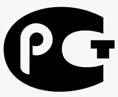 www.victronenergy.comBlue Power IP65 Charger Blue Smart IP65 Charger12V 4/5/7/10/15A24V 5/8AInput voltage range180-265 VAC180-265 VACEfficiency94%95%Standby power consumption0,5W0,5WMinimum battery voltageStarts charging from down to 0VStarts charging from down to 0VCharge voltage 'absorption'Normal: 14,4V High: 14,7VLi-ion: 14,2VNormal: 28,8V High: 29,4VLi-ion: 28,4VCharge voltage 'float'Normal: 13,8V High: 13,8VLi-ion: 13,5VNormal: 27,6V High: 27,6VLi-ion: 27,0VCharge voltage 'storage'Normal: 13,2V High: 13,2VLi-ion: 13,5VNormal: 26,4V High: 26,4VLi-ion: 27,0VCharge current4 / 5 / 7 / 10 / 15A5 / 8ACharge current in low current mode2 / 2 / 2 / 3 / 4A2 / 3ATemperature compensation(lead-acid batteries only)16 mV/°C32 mV/°CCan be used as power supplyYesYesBack current drain0,7Ah/month (1mA)0,7Ah/month (1mA)ProtectionReverse polarity Output short circuitOver temperatureReverse polarity Output short circuitOver temperatureOperating temp. range-20 to +50°C (full rated output up to 30°C)-20 to +50°C (full rated output up to 30°C)Humidity (non condensing)Max 95%Max 95%ENCLOSUREENCLOSUREENCLOSUREBattery-connectionBlack and red cable of 1,5 meterBlack and red cable of 1,5 meter230 V AC-connectionCable of 1,5 meter withCEE 7/7, BS 1363 plug (UK) or AS/NZS 3112 plugCable of 1,5 meter withCEE 7/7, BS 1363 plug (UK) or AS/NZS 3112 plugProtection categoryIP65 (splash and dust proof)IP65 (splash and dust proof)Weight0,9kg0,9kgDimensions (h x w x d)12/7: 47x95x190mm0ther: 60x105x190mm24/5: 47x95x190mm24/8: 60x105x190mmSTANDARDSSTANDARDSSTANDARDSSafetyEN 60335-1, EN 60335-2-29EN 60335-1, EN 60335-2-29EmissionEN 55014-1, EN 61000-6-3, EN 61000-3-2EN 55014-1, EN 61000-6-3, EN 61000-3-2ImmunityEN 55014-2, EN 61000-6-1, EN 61000-6-2, EN 61000-3-3EN 55014-2, EN 61000-6-1, EN 61000-6-2, EN 61000-3-3